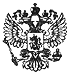 МИНИСТЕРСТВО ОБРАЗОВАНИЯ И НАУКИ РОССИЙСКОЙ ФЕДЕРАЦИИПриказот 15 Февраля 2012 г. N 107"Об утверждении Порядка приема граждан в общеобразовательные учреждения" (Зарегистрировано в Минюсте России 17.04.2012 N 23859)В соответствии со статьей 16 Закона Российской Федерации от 10 июля 1992 г. N 3266-1 "Об образовании" (Ведомости Съезда народных депутатов Российской Федерации и Верховного Совета Российской Федерации, 1992, N 30, ст. 1797; Собрание законодательства Российской Федерации, 1996, N 3, ст. 150; 2000, N 30, ст. 3120; 2002, N 26, ст. 2517; 2004, N 10, ст. 835; N 35, ст. 3607; 2006, N 1, ст. 10; 2007, N 2, ст. 360; N 7, ст. 838; N 27, ст. 3215; N 44, ст. 5280; N 49, ст. 6070, ст. 6074; 2008, N 30, ст. 3616; 2009, N 7, ст. 786, ст. 787; N 46, ст. 5419; 2011, N 6, ст. 793; N 27, ст. 3871; N 46, ст. 6408; N 47, ст. 6608) и пунктом 5.2.12 Положения о Министерстве образования и науки Российской Федерации, утвержденного постановлением Правительства Российской Федерации от 15 мая 2010 г. N 337 (Собрание законодательства Российской Федерации, 2010, N 21, ст. 2603; N 26, ст. 3350; 2011, N 14, ст. 1935; N 28, ст. 4214; N 37, ст. 5257; N 47, ст. 6650, ст. 6662), приказываю:Утвердить прилагаемый Порядок приема граждан в общеобразовательные учреждения.МинистрА.А.ФУРСЕНКОПриложениеУтвержденприказом Министерства образованияи науки Российской Федерацииот 15 февраля 2012 г. N 1071. Настоящий Порядок приема граждан в общеобразовательные учреждения (далее - Порядок) регламентирует прием граждан Российской Федерации (далее - граждане, дети) в федеральные государственные общеобразовательные учреждения, государственные общеобразовательные учреждения, находящиеся в ведении субъектов Российской Федерации, муниципальные общеобразовательные учреждения, негосударственные общеобразовательные учреждения (далее соответственно - государственные, муниципальные, негосударственные учреждения, вместе - учреждения) для обучения по основным общеобразовательным программам начального общего, основного общего и среднего (полного) общего образования (далее - основные общеобразовательные программы).2. Действие настоящего Порядка распространяется на образовательные учреждения, реализующие общеобразовательные программы.3. Прием иностранных граждан и лиц без гражданства, в том числе соотечественников за рубежом, в учреждения для обучения по основным общеобразовательным программам за счет средств соответствующего бюджета бюджетной системы Российской Федерации осуществляется в соответствии с настоящим Порядком и международными договорами Российской Федерации.4. Правила приема граждан в учреждения определяются учреждением самостоятельно в соответствии с законодательством Российской Федерации.5. Правила приема граждан в муниципальные учреждения для обучения по основным общеобразовательным программам должны обеспечивать прием в указанные образовательные учреждения граждан, которые проживают на территории муниципального района, городского округа, закрепленной соответствующими органами местного самоуправления за конкретным муниципальным учреждением (далее - закрепленная территория), и имеющих право на получение общего образования (далее - закрепленные лица) * .* Для закрепленных лиц, не достигших четырнадцати лет или находящихся под опекой, местом жительства признается место жительства их законных представителей - родителей, усыновителей или опекунов (пункт 2 статьи 20 Гражданского кодекса Российской Федерации (Собрание законодательства Российской Федерации, 1994, N 32, ст. 3301)).При раздельном проживании родителей место жительства закрепленных лиц устанавливается соглашением родителей, при отсутствии соглашения спор между родителями разрешается судом (пункт 3 статьи 65 Семейного кодекса Российской Федерации (Собрание законодательства Российской Федерации, 1996, N 1, ст. 16; 2011, N 19, ст. 2715)).Регистрация по месту жительства закрепленных лиц, не достигших четырнадцати лет и проживающих вместе с родителями (усыновителями, опекунами), осуществляется с выдачей свидетельства о регистрации по месту жительства (пункт 28 Правил регистрации и снятия граждан Российской Федерации с регистрационного учета по месту пребывания и по месту жительства в пределах Российской Федерации (Собрание законодательства Российской Федерации, 1995, N 30, ст. 2939; 1996, N 18, ст. 2144; 1997, N 8, ст. 952; 2000, N 13, ст. 1370; 2002, N 34, ст. 3294; 2004, N 52, ст. 5493; 2008, N 14, ст. 1412; 2010, N 37, ст. 4701; N 46, ст. 6024; 2011, N 44, ст. 6282)).6. Закрепленным лицам может быть отказано в приеме только по причине отсутствия свободных мест в учреждении *.* Пункт 46 Типового положения об общеобразовательном учреждении, утвержденного постановлением Правительства Российской Федерации от 19 марта 2001 г. N 196 (Собрание законодательства Российской Федерации, 2001, N 13, ст. 1252; 2007, N 31, ст. 4082).В случае отказа в предоставлении места в учреждении родители (законные представители) для решения вопроса об устройстве ребенка в другое учреждение обращаются в органы местного самоуправления в сфере образования соответствующего муниципального района, городского округа.7. Прием закрепленных лиц в учреждения всех видов осуществляется без вступительных испытаний (процедур отбора).Государственные учреждения, негосударственные учреждения, реализующие на ступени основного общего и среднего (полного) общего образования общеобразовательные программы углубленного и/или профильного изучения отдельных предметов, в целях наиболее полного удовлетворения потребностей обучающихся предусматривают в правилах приема граждан в учреждения на соответствующие ступени механизмы выявления склонностей детей к углубленной и/или профильной подготовке по соответствующим учебным предметам.Государственные учреждения, негосударственные учреждения, реализующие общеобразовательные программы для детей и подростков, проявивших выдающиеся способности, способности к занятию определенным видом искусства или спорта, в целях наиболее полного удовлетворения потребностей обучающихся предусматривают в правилах приема граждан в учреждение механизмы выявления у детей данных способностей.8. Прием граждан в учреждение с наличием интерната проводится при отсутствии медицинских противопоказаний для пребывания детей в таком учреждении.9. Прием граждан для обучения в филиале учреждения осуществляется в соответствии с правилами приема граждан в учреждение.10. С целью ознакомления родителей (законных представителей) обучающихся с уставом учреждения, лицензией на осуществление образовательной деятельности, со свидетельством о государственной аккредитации учреждения, распорядительным актом органов местного самоуправления муниципального района, городского округа о закрепленной территории (далее - распорядительный акт), издаваемым не позднее 1 марта текущего года и гарантирующим прием всех закрепленных лиц и соблюдение санитарных норм и правил, другими документами, регламентирующими организацию образовательного процесса, учреждение размещает копии указанных документов на информационном стенде и в сети Интернет на официальном сайте учреждения.11. С целью проведения организованного приема в первый класс закрепленных лиц учреждение не позднее 10 дней с момента издания распорядительного акта размещает на информационном стенде, на официальном сайте учреждения, в средствах массовой информации (в том числе электронных) информацию о количестве мест в первых классах; не позднее 1 августа - информацию о наличии свободных мест для приема детей, не зарегистрированных на закрепленной территории.12. Прием граждан в учреждение осуществляется по личному заявлению родителей (законных представителей) ребенка при предъявлении документа, удостоверяющего личность.Учреждение может осуществлять прием указанных заявлений в форме электронного документа с использованием информационно-телекоммуникационных сетей общего пользования.В заявлении родителями (законными представителями) ребенка указываются следующие сведения о ребенке:а) фамилия, имя, отчество (последнее - при наличии);б) дата и место рождения;в) фамилия, имя, отчество (последнее - при наличии) родителей (законных представителей) ребенка.Родители (законные представители) ребенка предъявляют оригинал и ксерокопию свидетельства о рождении ребенка, оригинал и ксерокопию свидетельства о регистрации ребенка по месту жительства на закрепленной территории.Родители (законные представители) ребенка, являющегося иностранным гражданином или лицом без гражданства, дополнительно предъявляют заверенные в установленном порядке копии документа, подтверждающего родство заявителя (или законность представления прав обучающегося), и документа, подтверждающего право заявителя на пребывание в Российской Федерации.Иностранные граждане и лица без гражданства, в том числе соотечественники за рубежом, все документы представляют на русском языке или вместе с заверенным в установленном порядке переводом на русский язык.13. Родители (законные представители) детей имеют право по своему усмотрению представлять другие документы, в том числе медицинское заключение о состоянии здоровья ребенка.14. При приеме в первый класс в течение учебного года или во второй и последующий классы родители (законные представители) обучающегося дополнительно представляют личное дело обучающегося, выданное учреждением, в котором он обучался ранее.При приеме в учреждение на ступень среднего (полного) общего образования родители (законные представители) обучающегося дополнительно представляют выданный ему документ государственного образца об основном общем образовании.15. Требование предоставления других документов в качестве основания для приема детей в учреждение не допускается.16. Прием заявлений в первый класс учреждений для закрепленных лиц начинается не позднее 10 марта и завершается не позднее 31 июля текущего года.Зачисление в учреждение оформляется приказом руководителя учреждения в течение 7 рабочих дней после приема документов.Для детей, не зарегистрированных на закрепленной территории, но зарегистрированных на территории муниципалитета (субъекта для Москвы и Санкт-Петербурга), прием заявлений в первый класс начинается с 1 августа текущего года до момента заполнения свободных мест, но не позднее 5 сентября текущего года. Приказ о зачислении в первый класс издается не ранее 1 августа текущего года.Учреждения, закончившие прием в первый класс всех детей, зарегистрированных на закрепленной территории, вправе осуществлять прием детей, не зарегистрированных на закрепленной территории, ранее 1 августа.17. Для удобства родителей (законных представителей) детей учреждение вправе установить график приема документов в зависимости от адреса регистрации.18. При приеме на свободные места граждан, не зарегистрированных на закрепленной территории, преимущественным правом обладают граждане, имеющие право на первоочередное предоставление места в учреждении в соответствии с законодательством Российской Федерации и нормативными правовыми актами субъектов Российской Федерации.19. Дети, зачисленные в учреждения, реализующие основные общеобразовательные программы дошкольного, начального общего, основного общего и среднего (полного) общего образования, для освоения программы дошкольного образования продолжают обучение на ступени начального общего образования в том же учреждении.20. Факт ознакомления родителей (законных представителей) ребенка, в том числе через информационные системы общего пользования, с лицензией на осуществление образовательной деятельности, свидетельством о государственной аккредитации учреждения, уставом учреждения фиксируется в заявлении о приеме и заверяется личной подписью родителей (законных представителей) ребенка.Подписью родителей (законных представителей) обучающегося фиксируется также согласие на обработку их персональных данных и персональных данных ребенка в порядке, установленном законодательством Российской Федерации * .* Статья 9 Федерального закона от 27 июля 2006 г. N 152-ФЗ "О персональных данных" (Собрание законодательства Российской Федерации, 2006, N 31, ст. 3451; 2010, N 31, ст. 4196; 2011, N 31, ст. 4701).21. Документы, представленные родителями (законными представителями) детей, регистрируются в журнале приема заявлений. После регистрации заявления родителям (законным представителям) детей выдается расписка в получении документов, содержащая информацию о регистрационном номере заявления о приеме ребенка в учреждение, о перечне представленных документов. Расписка заверяется подписью должностного лица учреждения, ответственного за прием документов, и печатью учреждения.22. Приказы размещаются на информационном стенде в день их издания.23. На каждого ребенка, зачисленного в учреждение, заводится личное дело, в котором хранятся все сданные при приеме и иные документы.Приказ Министерства образования и науки РФ от 15 февраля 2012 г. N 107 "Об утверждении Порядка приема граждан в общеобразовательные учреждения"Обзор документаПервый раз в первый класс: ребенок идет в школу.
Закреплен порядок приема детей в школы. Он распространяется на все общеобразовательные учреждения независимо от их формы собственности.
Правила приема учеников определяются школой самостоятельно. При этом муниципальные школы обязаны принимать детей, проживающих на закрепленной за ними территории. Вступительные испытания для них не допускаются. Отказать могут только по причине отсутствия свободных мест.
Разрешено проводить отбор детей на программы углубленного и/или профильного изучения отдельных предметов, а также по определенным видам искусства или спорта.
В школы с интернатом дети принимаются только при отсутствии медицинских противопоказаний для их пребывания в таком учреждении.
Школа обязана разместить копии документов, регламентирующих организацию образовательного процесса, на информационном стенде и своем официальном сайте. Это, в частности, устав, лицензия, свидетельство о госаккредитации, акт местного органа власти о закрепленной территории. Последний принимается не позднее 1 марта текущего года. В течение 10 дней после его издания школа должна сообщить число мест в первых классах. До 1 августа доводится информация о наличии свободных мест для приема детей, не зарегистрированных на закрепленной территории.
Для приема в школу родители ребенка подают заявление. Приведены требования к его содержанию. К нему прилагают свидетельства о рождении ребенка и регистрации его по месту жительства на закрепленной территории (оригиналы и ксерокопии). Также родители предъявляют удостоверение личности. Школа может принимать заявления в электронном виде. Родители вправе по своему усмотрению представить медзаключение о состоянии здоровья ребенка.
Если поступающий является иностранным гражданином или не имеет гражданства вообще, родители дополнительно подают заверенные копии документа о родстве (или законности представления его интересов) и своем праве на пребывание в России.
При переводе ребенка из другой школы родители представляют его личное дело. При приеме на ступень полного общего образования необходим документ об основном общем образовании.
Заявления о приеме в 1 класс начинают принимать не позже 10 марта и заканчивают не позднее 31 июля текущего года (для незарегистрированных на закрепленной территории - с 1 августа до заполнения свободных мест, но максимум до 5 сентября). Для удобства родителей школа вправе установить график приема документов в зависимости от адреса регистрации.
Если ребенок посещал детский сад при школе, он принимается в 1 класс в том же учреждении.
Зарегистрировано в Минюсте РФ 17 апреля 2012 г. 